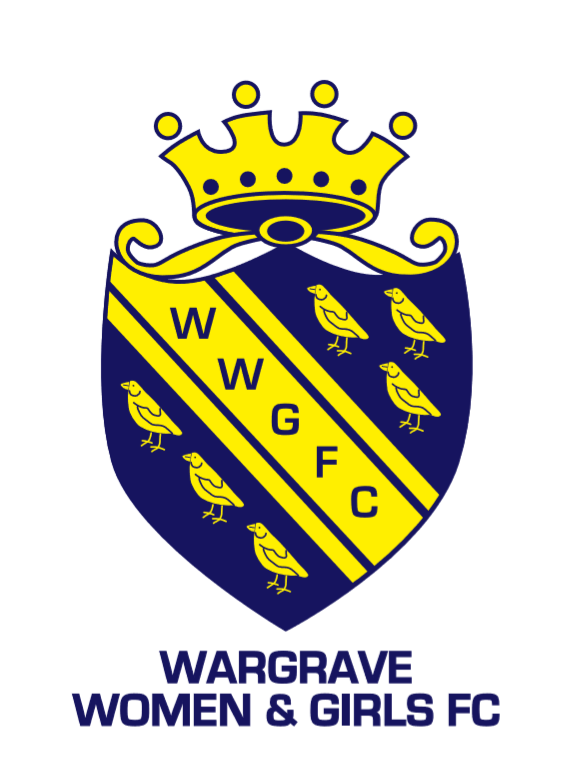 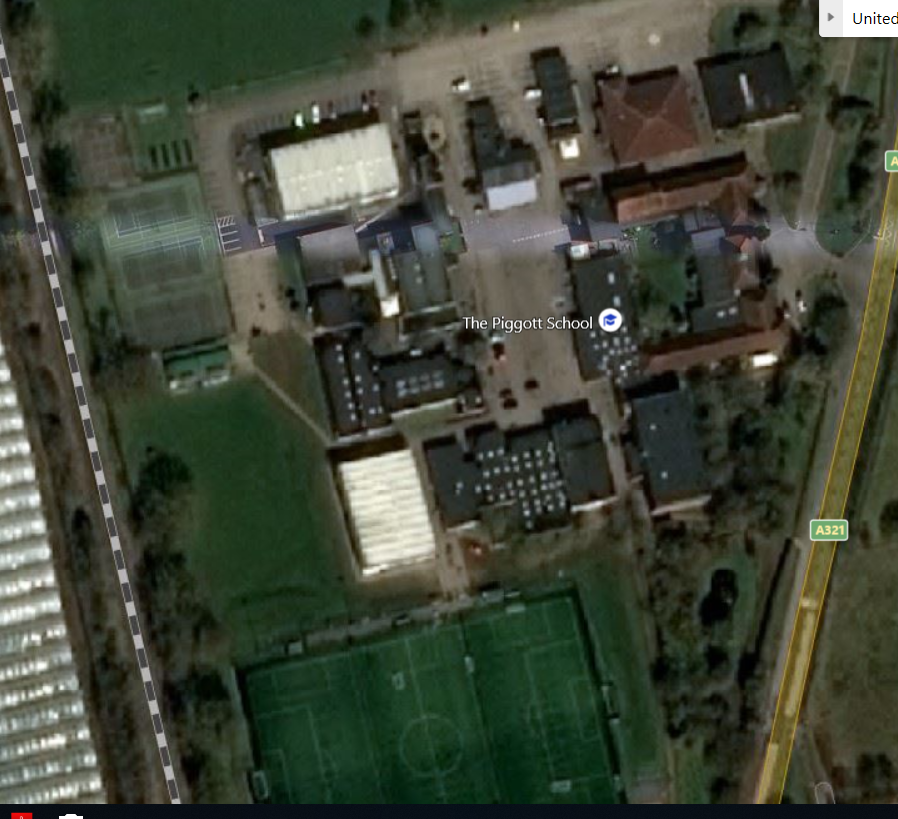 Club NameClub Name Wargrave Women and Girls FCTeam NameTeam NameManager/ Lead CoachManager/ Lead CoachMobile numberMobile numberNearest Minor Injuries UnitTownlands Memorial Hospital,York Road, Henley-on-Thames, Oxfordshire, RG9 2EBTel: 01865 903703Open: 0900 – 2000Townlands Memorial Hospital,York Road, Henley-on-Thames, Oxfordshire, RG9 2EBTel: 01865 903703Open: 0900 – 2000Nearest Accident and EmergencyRoyal Berkshire Hospital,Craven Road, Reading,  RG1 5AN,  Tel: 0118 322 5111Royal Berkshire Hospital,Craven Road, Reading,  RG1 5AN,  Tel: 0118 322 5111Nearest Defibrillator On the outside of the PE hallOn the outside of the PE hallAccess for AmbulanceVia A321– following blue arrows below through school car park – dotted line marks route on footVia A321– following blue arrows below through school car park – dotted line marks route on footAddress for AmbulancePiggott School, Twyford Road, Wargrave, RG10 8DSPiggott School, Twyford Road, Wargrave, RG10 8DS